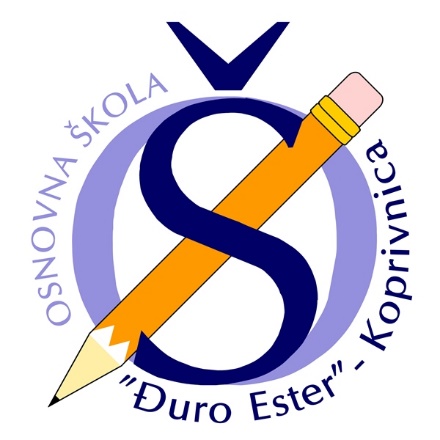 KLASA:406-03/24-01/3URBROJ: 2137-31-24-2Koprivnica, 18.1.2024.POZIV ZA DOSTAVU PONUDEPoštovani, Naručitelj osnovna škola „Đuro Ester“, pokrenuo je postupak jednostavne nabave: Nabava raznih prehrambenih proizvoda u  Osnovnoj školi „Đuro Ester“ Koprivnica.  Sukladno članku 15. Zakona o javnoj nabavi („Narodne novine“ br. 120/16.) (u daljnjem tekstu: ZJN) za godišnju procijenjenu vrijednosti nabave manju od 9.290,00 eura (roba i usluge) odnosno 66.360,00 eura (radovi) bez PDV-a (tzv. jednostavnu nabavu) Naručitelj nije obvezan provoditi postupke javne nabave propisane Zakonom nego primjenjuje članak 4. Odluke o provedbi postupka jednostavne nabave u osnovnoj školi „Đuro Ester“  Koprivnica . OPIS PREDMETA NABAVE:Predmet nabave: Nabava raznih prehrambenih proizvoda u Osnovnoj školi „Đuro Ester“ KoprivnicaU ponudu treba biti uključena dostava do Osnovne škole „Đuro Ester“, Trg slobode 5, Koprivnica, u svemu prema troškovniku koji je u prilogu i čini sastavni dio ovog poziva. Predmet nabave diieli se na grupe proizvoda:grupa A -  razni prehrambeni proizvodi od 6.100,00 €grupa B – razni prehrambeni proizvodi od 4.000,00 €grupa C – razni prehrambeni proizvodi od 4.000,00 €grupa D – razni prehrambeni proizvodi od 4.800,00 €grupa E – razni prehrambeni proizvodi od 2.100,00 €Ukupna procijenjena vrijednost nabave iznosi 21.000,00 eura (bez PDV-a). Ponuditelj može dostaviti ponudu samo za jednu grupu ili sve grupe nabave. Za svaku grupu nabave potrebno je dostaviti popunjen ponudbeni list. EVIDENCIJSKI BROJ NABAVE: 6/2024 JDNUVJETI NABAVE:Vaša ponuda treba ispuniti slijedeće uvjete:Način izvršenja: Ugovor. Rok izvršenja: 12 mjeseci od dana potpisivanja ugovoraRok valjanosti ponude: 30 dana od dana otvaranja ponude. Mjesto izvršenja: Osnovna škola „Đuro Ester, Trg slobode 5, Koprivnica. Rok, način i uvjeti plaćanja: 30 dana od primitka valjanog e-računaRačun se ispostavlja u elektroničkom obliku na adresu: mirjana.kolarek@skole.hr  Račun glasi na: Osnovna škola „Đuro Ester“, Trg slobode 5, 48000 Koprivnica, OIB 41521296406 s naznakom na računu: „2/2024  JDN Nabava raznih prehrambenih proizvoda“ ili oznake grupe koja se nudi. Cijena ponude:Cijenu ponude formirati na bazi jediničnih cijena prema stavkama troškovnika.Jedinične cijene su nepromjenjive.Cijena ponude je nepromjenjiva tijekom trajanja ugovora.Cijena ponude izražava se u eurimaCijena ponude piše se brojkama, bez poreza na dodanu vrijednost.U cijenu ponude bez poreza na dodanu vrijednost moraju biti uračunati svi troškovi i popusti. Porez na dodanu vrijednost iskazuje se posebno iza cijene ponude. Ukupnu cijenu ponude čini cijena ponude s porezom na dodanu vrijednost. Kriterij za odabir ponude je najniža cijena.3. DOKAZI/ISPRAVE KOJIMA SE UTVRĐUJE DA NEMA RAZLOGA ZA ISKLJUČENJE PONUDITELJA: Naručitelj će isključiti ponuditelja iz postupka ove nabave ako ne dostavi slijedeće isprave: 3.1. Izjavu o nekažnjavanju koju daje osoba ovlaštena za zastupanje gospodarskog subjekta da gospodarskom subjektu i osoba ovlaštena po zakonu za zastupanje gospodarskog subjekta nisu pravomoćno osuđeni za jedno ili više kaznenih djela navedenih u članku 251. Zakona o javnoj nabavi („Narodne novine“ broj 120/16.), (priložen obrazac). 3.2. Potvrda porezne uprave o stanju duga ili jednakovrijedan dokument nadležnog tijela, kojom ponuditelj dokazuje da je ispunio obvezu plaćanja svih dospjelih poreznih obveza i obveza za mirovinsko i zdravstveno osiguranje, osim ako mu prema posebnom zakonu plaćanje tih obveza nije dopušteno ili je odobrena odgoda plaćanja (primjerice u postupku predstečajne nagodbe).Potvrda ne smije biti starija od dana ovog poziva.TRAŽENI DOKUMENTI SPOSOBNOSTIIzvod ili isprava o upisu u sudski, obrtni, strukovni ili drugi odgovarajući registar iz koje je vidljivo da je gospodarski subjekt registriran za predmetnu nabavu, Potvrda nadležnog tijela da ponuditelj ima implementiran HACCAP sustav, SASTAVNI DIJELOVI PONUDE:              Ponuda treba sadržavati:Ponudbeni list (popunjen i potpisan od strane ponuditelja),Troškovnik s cijenama za svaku stavku (ispunjen i ovjeren od strane ponuditelja)NAČIN, MJESTO I ROK ZA DOSTAVU PONUDE:Ponuda se dostavlja na Ponudbenom listu i troškovniku iz ovog Poziva za dostavu ponude, a koje je potrebno ispuniti i potpisati od strane ovlaštene osobe ponuditelja. Naručitelj neće prihvatiti ponudu koja ne ispunjava uvjete i zahtjeve vezane uz predmet nabave iz ovog Poziva za dostavu ponude.Rok za dostavu ponude: 26. 1. 2024. godine do 12:00 sati. Način dostave ponude: Ponude se dostavljaju elektronskim na e-mail adresu: ured@os-gjuro-ester-koprivnica-skole.hr ili poštom na adresu: Osnovna škola „Đuro Ester“, Trg slobode5, 4800 Koprivnica, uz naznaku „Nabava raznih prehrambenih proizvoda u  Osnovnoj školi „Đuro Ester“ Koprivnica – NE OTVARAJ“.  Otvaranje ponuda nije javno.OSTALO: Osoba za kontakt:Na ovaj postupak se ne primjenjuju odredbe Zakona o javnoj nabavi i naručitelj zadržava pravo poništiti ovaj postupak nabave u bilo kojem trenutku, odnosno ne odabrati niti jednu ponudu, a sve bez ikakvih obveza ili naknada bilo koje vrste prema ponuditeljima.Naručitelj ne snosi nikakve troškove u svezi sa sudjelovanjem ponuditelja u ovom postupku.Obavijest o rezultatima predmetne nabave: Pisanu obavijest o rezultatima nabave Naručitelj će dostaviti ponuditelju u roku 8 dana od dana isteka roka za dostavu ponude. Ravnateljica: mr. Sanja PrelogovićPrilozi:Ponudbeni list,Troškovnik.Marina KozjakTel: 048 622-433e-mail: marina.kozjak@skole.hr